15 февраля — День памяти о россиянах, исполнявших служебный долг за пределами Отечества. Для учащихся гимназии №69 - это особенный день, так как в 2020 году нашей гимназии присвоено имя выпускника школы, воина - интернационалиста, Сергея Вадимовича Пахно, погибшего при исполнении интернационального долга в демократической республике Афганистан. В этот день в гимназии прошли Уроки Мужества «Время выбрало вас», акции Памяти, просмотры фильмов, викторины, возложение цветов к памятнику «Защитникам рубежей Отечества».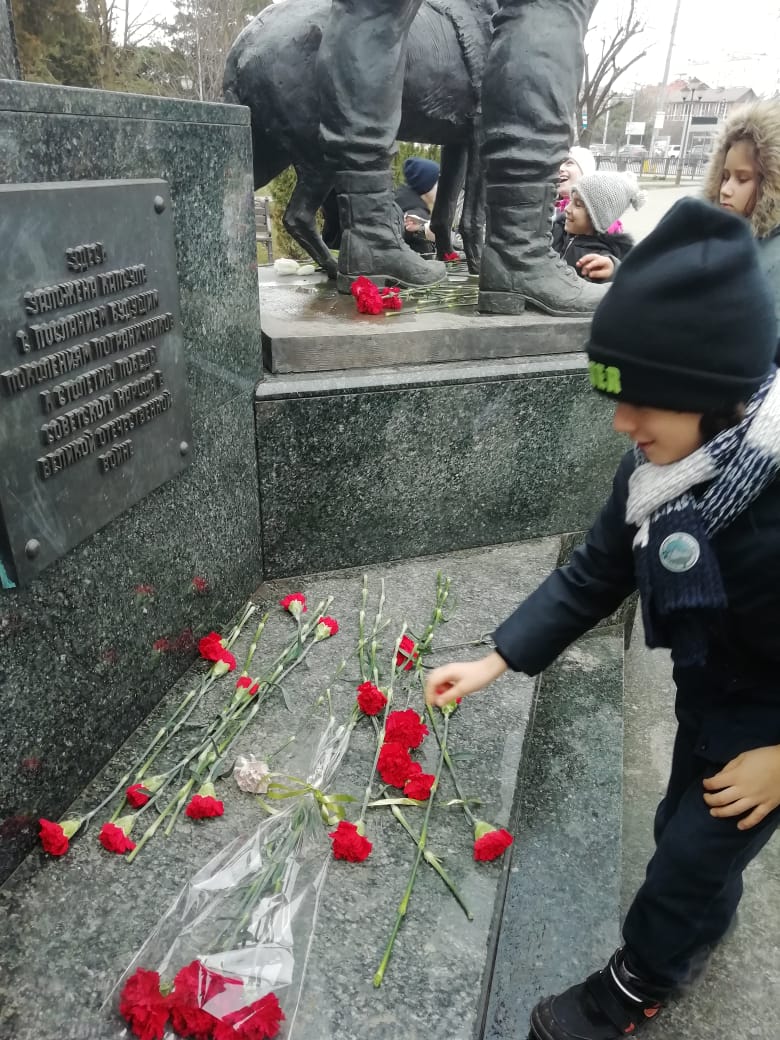 